INSTRUCTOR INFORMATIONOFFICE HOURSSTUDENT LEARNING OUTCOMES (From Academic Course Guide Manual/Workforce Education Course Manual/NCTC CatalogGRADING CRITERIACOURSE SUBJECT OUTLINE (Major Assignments, Due Dates, and Grading Criteria). Specific instructions are published in the LMS course modules and are available at the onset of the course. ATTENDANCE POLICYRegular and punctual attendance is expected of all students in all classes for which they have registered.  All absences are considered to be unauthorized unless the student is absent due to illness or emergencies as determined by the instructor.  It is the student responsibility to provide documentation as to the emergency for approval and judgement by the faculty member.  Approved college sponsored activities are the only absences for which a student should not be held liable and only when provided by a college official ahead of the absence.  Valid reasons for absence, however, do not relieve the student of the responsibility for making up required work.  Students will not be allowed to make up an examination missed due to absence unless they have reasons acceptable to the instructor.  A student who is compelled to be absent when a test is given should petition the instructor, in advance if possible, for permission to postpone the exam.  Student will be dropped from a class by the Registrar upon recommendation of the instructor who feels the student has been justifiably absent or tardy a sufficient number of times to preclude meeting the course’s objectives.    Persistent, unjustified absences from classes or laboratories will be considered sufficient cause for College officials to drop a student from the rolls of the College. From Board Policy FC (LOCAL)Last day to withdraw from a course with a “W” is _______________.DISABILITY SERVICES (Office for Students with Disabilities)The Office for Students with Disabilities (OSD) provides support services for students with disabilities, students enrolled in technical areas of study, and students who are classified as special populations (i.e. single parents). Support services for students with disabilities might include appropriate and reasonable accommodations, or they may be in the form of personal counseling, academic counseling, career counseling, etc.  Furthermore, OSD Counselors work with students to encourage self-advocacy and promote empowerment. The Counselors also provides resource information, disability-related information, and adaptive technology for students who qualify. If you feel you have needs for services that the institution provides, please reach out to either Wayne Smith (940) 498-6207 or Yvonne Sandman (940) 668-4321.  Alternative students may stop by Room 170 in Corinth or Room 110 in Gainesville.CORE CURRICULUM FOUNDATIONAL COMPONENT AREA (For classes in the Core)________		Communication	Mathematics			Life and Physical Science	Language, Philosophy & Culture	Creative Arts	American History	Government/Political Science	Social and Behavioral Sciences	Component Area OptionREQUIRED CORE OBJECTIVES (For classes in the Core)	X	Critical Thinking	X	Communication  		Empirical and Quantitative	X	Teamwork 	X	Personal Responsibility 	X	Social ResponsibilityCOURSE TYPE 	Academic General Education Course (from ACGM but not in NCTC Core)	Academic NCTC Core Curriculum Course 	WECM CourseSTUDENT HANDBOOKStudents are expected to follow all rules and regulations found in the student handbook and published online.ACADEMIC DISHONESTYScholastic dishonesty shall include, but is not limited to cheating, plagiarism, academic falsification, intellectual property dishonesty, academic dishonesty facilitation and collusion.  Faculty members may document and bring charges against a student who is engaged in or is suspected to be engaged in academic dishonesty.  See Student Handbook, “Student Rights & Responsibilities: Student Conduct ([FLB(LOCAL)]”.  Consequences for academic dishonesty may include:
See NCTC Student Handbook

SYLLABUS ADDENDUMS
Addendums to the syllabus are located in the course module that contains the syllabus.  The instructor may alter the syllabus during the semester.QUESTIONS, CONCERNS, or COMPLAINTSCourse Title: Art Appreciation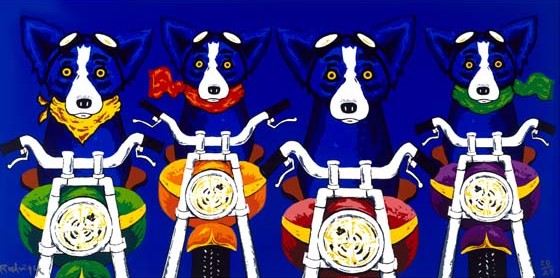 Art AppreciationArt AppreciationArt AppreciationArt AppreciationArt AppreciationCourse Prefix & Number:  Course Prefix & Number:  1301Section Number: 340/341 Semester/Year: Spring 2018Semester Credit Hours: Semester Credit Hours: 3Lecture Hours: 48Lab Hours: Course Description (NCTC Catalog): A course open to all students directed toward understanding the elements and principles of art as applied to the visual arts: painting, sculpture and architecture as well as printmaking, ceramics, metal work and weaving. 48 lecture hours.Course Description (NCTC Catalog): A course open to all students directed toward understanding the elements and principles of art as applied to the visual arts: painting, sculpture and architecture as well as printmaking, ceramics, metal work and weaving. 48 lecture hours.Course Description (NCTC Catalog): A course open to all students directed toward understanding the elements and principles of art as applied to the visual arts: painting, sculpture and architecture as well as printmaking, ceramics, metal work and weaving. 48 lecture hours.Course Description (NCTC Catalog): A course open to all students directed toward understanding the elements and principles of art as applied to the visual arts: painting, sculpture and architecture as well as printmaking, ceramics, metal work and weaving. 48 lecture hours.Course Description (NCTC Catalog): A course open to all students directed toward understanding the elements and principles of art as applied to the visual arts: painting, sculpture and architecture as well as printmaking, ceramics, metal work and weaving. 48 lecture hours.Course Description (NCTC Catalog): A course open to all students directed toward understanding the elements and principles of art as applied to the visual arts: painting, sculpture and architecture as well as printmaking, ceramics, metal work and weaving. 48 lecture hours.Course Description (NCTC Catalog): A course open to all students directed toward understanding the elements and principles of art as applied to the visual arts: painting, sculpture and architecture as well as printmaking, ceramics, metal work and weaving. 48 lecture hours.Course Prerequisite(s): noneCourse Prerequisite(s): noneCourse Prerequisite(s): noneCourse Prerequisite(s): noneCourse Prerequisite(s): noneCourse Prerequisite(s): noneCourse Prerequisite(s): noneRequired Course Materials:Digital Camera
Textbook: Mark Getlein, Living With Art 11th ed. or newer. Ebook version is acceptable.
Access to a laptop computer. Earlier editions of the textbook may cause your grade to suffer due to inaccurate identifications and references.
Required Course Materials:Digital Camera
Textbook: Mark Getlein, Living With Art 11th ed. or newer. Ebook version is acceptable.
Access to a laptop computer. Earlier editions of the textbook may cause your grade to suffer due to inaccurate identifications and references.
Required Course Materials:Digital Camera
Textbook: Mark Getlein, Living With Art 11th ed. or newer. Ebook version is acceptable.
Access to a laptop computer. Earlier editions of the textbook may cause your grade to suffer due to inaccurate identifications and references.
Required Course Materials:Digital Camera
Textbook: Mark Getlein, Living With Art 11th ed. or newer. Ebook version is acceptable.
Access to a laptop computer. Earlier editions of the textbook may cause your grade to suffer due to inaccurate identifications and references.
Required Course Materials:Digital Camera
Textbook: Mark Getlein, Living With Art 11th ed. or newer. Ebook version is acceptable.
Access to a laptop computer. Earlier editions of the textbook may cause your grade to suffer due to inaccurate identifications and references.
Required Course Materials:Digital Camera
Textbook: Mark Getlein, Living With Art 11th ed. or newer. Ebook version is acceptable.
Access to a laptop computer. Earlier editions of the textbook may cause your grade to suffer due to inaccurate identifications and references.
Required Course Materials:Digital Camera
Textbook: Mark Getlein, Living With Art 11th ed. or newer. Ebook version is acceptable.
Access to a laptop computer. Earlier editions of the textbook may cause your grade to suffer due to inaccurate identifications and references.
Name of Instructor:Cheryl McGrathCampus/Office Location:Corinth room 201 Telephone Number:940-498-6204E-mail Address:Through course LMS – Canvas Conversations MondayTuesdayWednesdayThursdayFridayOnline course is monitored daily from 8am to 8pm, including week ends and holidaysOnline course is monitored daily from 8am to 8pm, including week ends and holidaysOnline course is monitored daily from 8am to 8pm, including week ends and holidaysOnline course is monitored daily from 8am to 8pm, including week ends and holidaysOnline course is monitored daily from 8am to 8pm, including week ends and holidaysAt the successful completion of this course the student will be able to:At the successful completion of this course the student will be able to:1Apply art terminology as it specifically relates to works of art.2Demonstrate knowledge of art elements and principles of design.3Differentiate between the processes and materials used in the production of various works of art.4Critically interpret and evaluate works of art.5Demonstrate an understanding of the impact of art.# of Graded Course ElementsGraded Course ElementsPercentage or Point Values7Weekly/Semi Weekly Assignments with Discussions70 %2Museum Visit/Art From Home Paper30%Grades are based on the percentage of points earned out of the total points. A=90-100%; B=80-89%; C=70-79%; D=60-69%; F=59% or less.Dates 
see course calendarCourse Content – Reading Assignments-Activities Relating to: Learning Outcome 
Part OneSyllabus & Orientation - Living With Art 
What is Art? Creativity & Themes– Chapters 1-31,2,3,4,5
Part TwoElements and Principles of Art – Chapters 4-5
Recognizing and applying use of visual literacy - 
elements & principles of visual literacy1,2,3,4,5
Part ThreeDrawing, Zen of Drawing  – Chapter 6
The Art of really seeing by drawing1,2,3,4,5Printmaking – Chapter 8
The Tamarind Institute – Fine Art Prints vrs. Copied Reproductions1,2,3,4,5Painting– Chapter 7
Painting -processes, ancient and contemporary1,2,3,4,5Photography, Graphic Design, Film– Chapters 9 & 10
Art and Design in our everyday life1,2,3,4,5
Part FourSculpture, Find Outdoor Sculpture - Chapter 11
Finding "Art" and noticing the 3-D world in which we live 1,2,3,4,5Crafts – Chapter 12; Architecture - Chapter 13
Return of craft in the machine made world1,2,3,4,5Environmental Design, Post-Modern Building Design Chapter 13
Our built world -How do we live? Where do we live? Where are we going?1,2,3,4,5
Part FiveShort Chronological Survey of Art History
Pre-historic, Cycladic ,Minoan, Egyptian, Greek, Roman – Chapter 14 
Visual expression  in caves, ancient and classical civilizations
Non-western art - portions of Chapters 18-201,2,3,4,5Early Christian, Medieval, Gothic, Renaissance, Baroque – Ch- 15 , 16
Art and Christianity1,2,3,4,5Museum Visit Papers -Looking at "Art" in institutions1,2,3,4,5
Part Six & SevenRococo, Neoclassical, "isms" Chapter 17 and 21
Rapid political and progressive change through artist's eyes
Non-western art - portions of Chapters 18-201,2,3,4,5Modern Art and Post Modern Art - Chapter 21-22
  Corruption & the Elite Corporate world crumbles - whose art was it?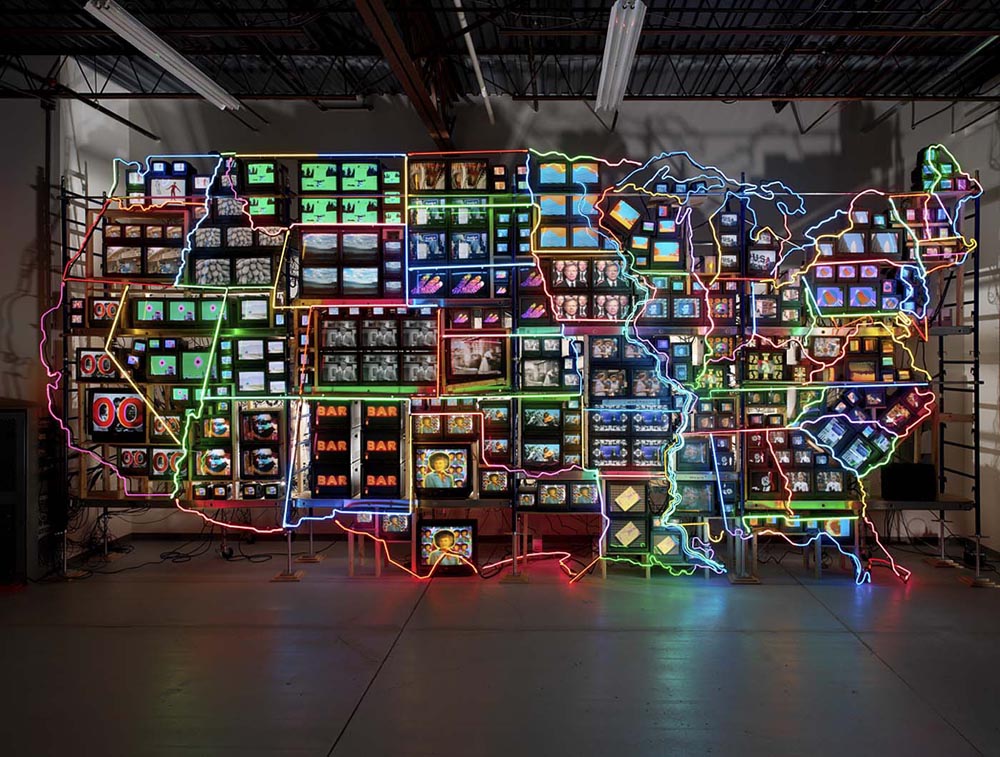 1,2,3,4,5To sum it all up, Art From Home Paper   "Got Art"?1,2,3,4,5Online Art Appreciation Class Participation/Attendance
Students are required to notify the instructor if there is a problem completing assignments by the due date. If more than one assignment is skipped, the instructor will assume the student has dropped the course, but the student is responsible for filling out the drop documentation in order to avoid receiving a grade of "F."  In addition to required assignments submitted to a drop box, students are required to post comments in the Discussion Boards.   Specific topics with explanations are provided within each section. The course is structured so that you and your peers are engaging with certain themes at the same time, so it is not entirely self-paced. There are strict deadlines for participation within each section, designed with group discussions in mind. 
GENERAL DESCRIPTION 
Cheryl McGrath’s Description
Through a study of the visual universe, emphasis is placed on developing several skills essential to leading a productive and meaningful life in today's world: the ability to think, read, visually interpret and write as well as communicate visually.  Students are directed toward understanding and practicing visual literacy. Included is the meaning and cultural context of human expression as it is applied in two and three dimensions, film, graphic design and green/sustainable environmental design. An introduction to chronological/geographical visual history from 30,000 BCE to Postmodernism is included. Students will be asked to complete textbook and internet assignments. Students will also be expected to participate in online group projects and discussions, visit "real world" locations and museums, take digital photos and submit assignments through the LMS platform.

Required Field Trips 
A visit to a D/FW area art museum during the course of the current semester is a 
requirement. A list of local museums is provided in the course assignment instructions. 
You must attend one of the museums listed in the Museum Paper assignment and submit 
your paper by the due date  to receive credit for this course. Other museums or visits earlier than the current semester are not acceptable for this requirement.
In the real environment during the present semester in the D/FW area, you are also required to search for and photograph outdoor sculpture and travel in your own regional area. 

Name of Chair/Coordinator: Thom TalbottOffice Location:Telephone Number:940-668-3324E-mail Address:ttalbott@nctc.eduName of Instructional Dean: Dr. Office Location:Telephone Number:E-mail Address: